Н А К А З10.06.2016					№ 143Про підсумки здійснення державного нагляду (контролю) за діяльністю спеціалізованого загальноосвітнього навчального закладу із незначним ступенем ризику в першому півріччі 2016 рокуНа виконання Законів України «Про освіту», «Про дошкільну освіту», «Про загальну середню освіту», «Про основні засади державного нагляду (контролю) у сфері господарської діяльності», наказу Міністерства освіти і науки України від 17.06.2013 № 770 «Про координацію заходів щодо здійснення державного нагляду (контролю) за діяльністю навчальних закладів», зареєстрованого в Міністерстві юстиції України 08.08.2013 за № 1348/23880, керуючись ст. 17 Закону України «Про місцеве самоврядування в Україні», на підставі Положення про Департамент освіти Харківської міської ради, затверджене рішенням 1-ї сесії Харківської міської ради 7 скликання від 20.11.2015 № 7/15 «Про затвердження положень виконавчих органів Харківської міської ради 7 скликання», наказу Департаменту освіти Харківської міської ради від 14.01.2016№ 8 «Про здійснення державного нагляду (контролю) за діяльністю спеціальних дошкільних та спеціалізованих загальноосвітніх навчальних закладів із незначним ступенем ризику в першому півріччі 2016 року», наказу Департаменту освіти Харківської міської ради від 03.06.2016 № 192 «Про підсумки здійснення державного нагляду (контролю) за діяльністю спеціальних дошкільних та спеціалізованих загальноосвітніх навчальних закладів із незначним ступенем ризику в першому півріччі 2016 року», перспективних планів інспектування спеціальних дошкільних навчальних закладів та спеціалізованих загальноосвітніх навчальних закладів, віднесених до незначного ступеня ризику, на 5 років, вивчено стан діяльності загальноосвітніх навчальних закладів із незначним ступенем ризику (ХСШ № 93). З метою організації роботи щодо усунення виявлених недоліківНАКАЗУЮ:          1.Керівнику перевіреного навчального закладу Дараган О.В.:1.1. Розробити заходи щодо усунення виявлених недоліків згідно з актами і надати їх до Департаменту освіти.                                                                                                        До 07.07.20161.2. Надати інформацію про виконання заходів щодо усунення виявлених недоліків згідно з актами і надати їх до Департаменту освіти.                                                                                                        До 01.08.20162. Контроль за виконанням цього наказу покласти на заступника         начальника управління освіти Ривкіну О.О.Начальник управління освіти адміністрації Жовтневого району Харківської міської ради						О.Ф. СвітличнаЗ наказом ознайомлені:Ривкіна О.О.Дараган О.ВРивкіна О.О.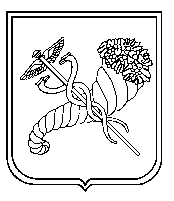 